Dear Parents and/or Guardians:On Tuesday, December 17th from 9:30 – 11:30am we are having our annual International Winter Celebration Day.  Ideally we would like to have 12 adults representing 12 different countries from around the world.  You can bring in a store bought snack item, make a poster, bring in artifacts, or do a holiday activity that represents that culture.  Other unique ideas are very much welcomed.   We will have some stations with access to the internet.  You do not have to be from the country you represent.  Miss Oliver has resources she is happy to share if you need help locating information.  Students will rotate through the three classrooms spending 8-10 minutes at each station. Please email your child’s teacher if you would like to volunteer.  We have only had two parents volunteer so far for the countries Vietnam and Canada.  This was a really neat activity for the students last year, and we hope to have enough volunteers this year to continue it.  On Thursday, December 19th we will be making gingerbread houses.  We are in need of the following items.  Please email your child’s teacher and let them know what you would like to donate before buying them.  We want to make sure we have everything we need and not a surplus of extra materials. Gum drops (3 bags)Red and green M & M’s (2 bags)Graham crackers (6 boxes)Candy Canes (48 total)Vanilla frosting (6 cans)Teddy Grahams (1 box)Twizzlers (2 packs)Peppermins (2 packs)The K-Team,Carrie Oliver (coliver2@wcpss.net)Beth Swartz (eswartz@wcpss.net)Kathy Constantino (kconstantino@wcpss.net)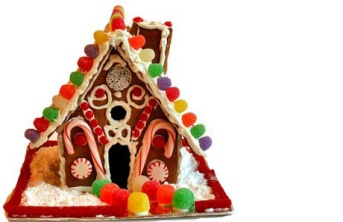 December Scoop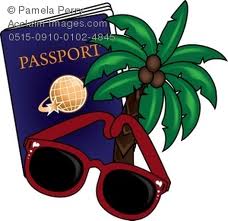 